КВИЗ ЗА ПРЕДШКОЛЦЕ1. Када позовеш број 193 добићеш? 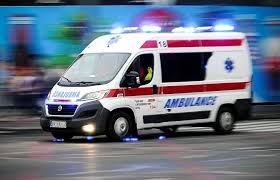 ПолицијуХитну помоћВатрогасце2. Ко користи палету?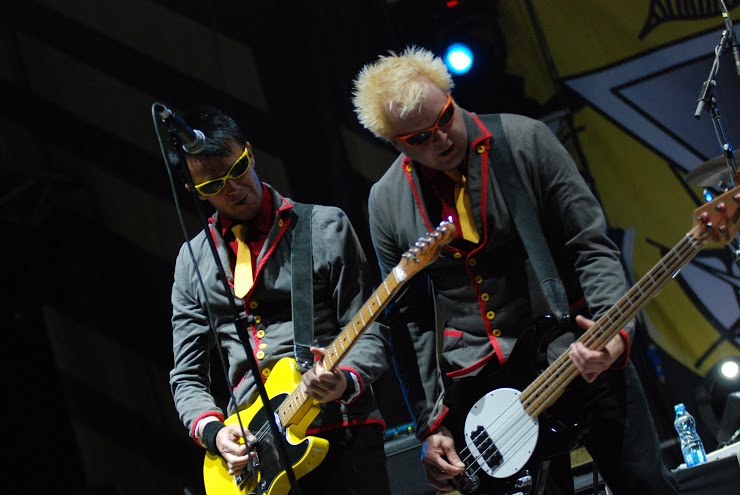 ПевачСликарДоктор3. Ко ради у руднику?					ЗубарКуварРудар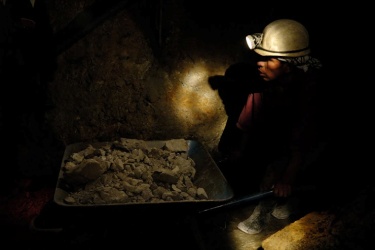 4. Коме је посао да засмејава децу? 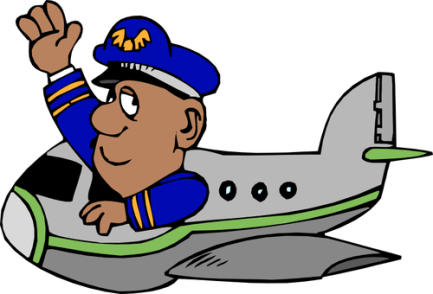 ПилотуВаспитачициКловну5. Шта није поврће? 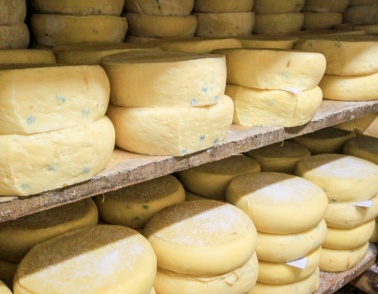 купусброколикачкаваљ6. Да би се расхладили, користимо: 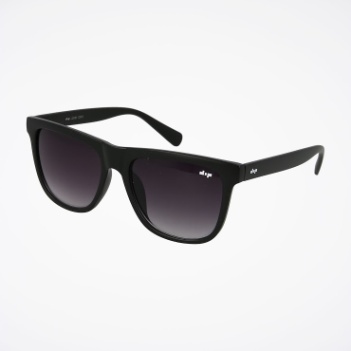 Наочарелепезумараму7. Која од наведених активности није спорт? п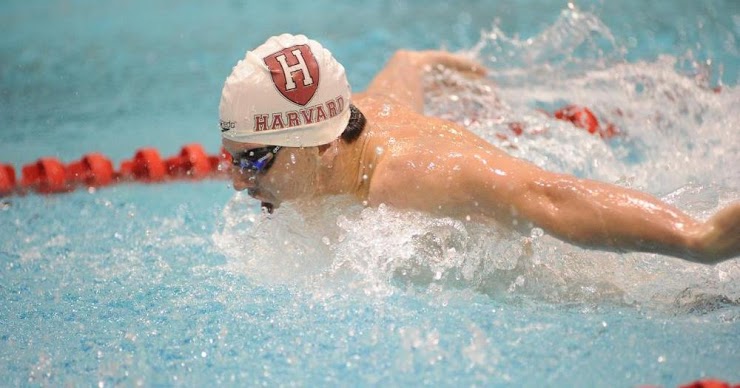 ливањесликањејахање8. У бајци „Пепељуга“ нека биљка се претвара у кочију. Која?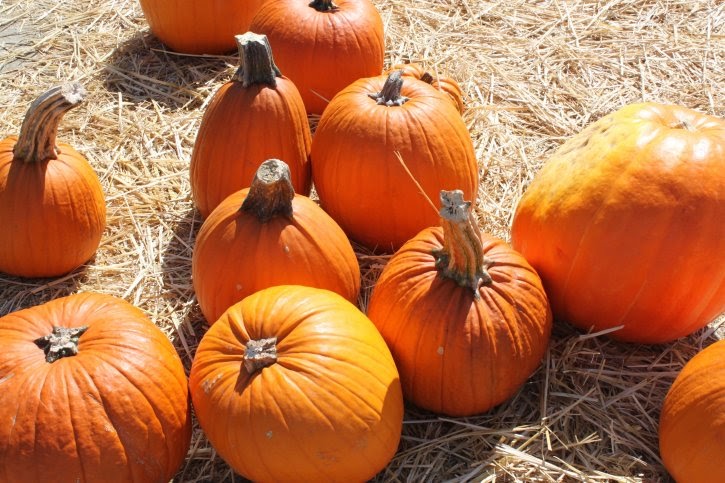 броколибундевасунцокрет. 9. Који од наведених предмета је најтежи?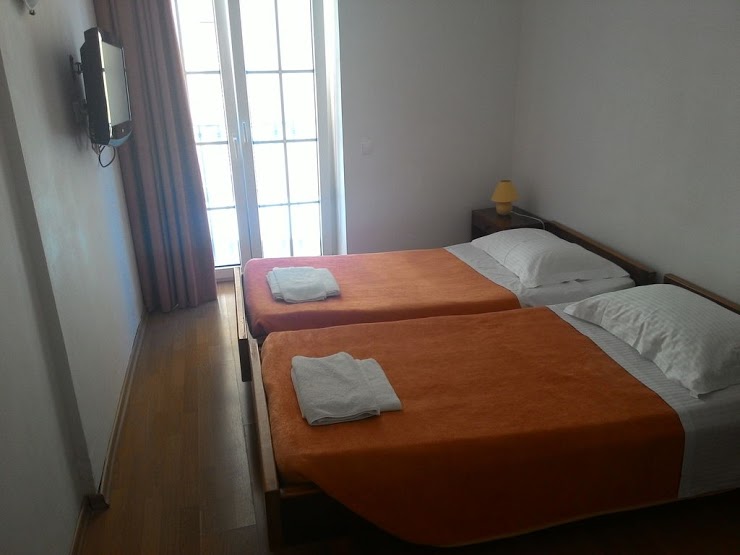 папучекреветвеш машина10. Која животиња има 1 рог?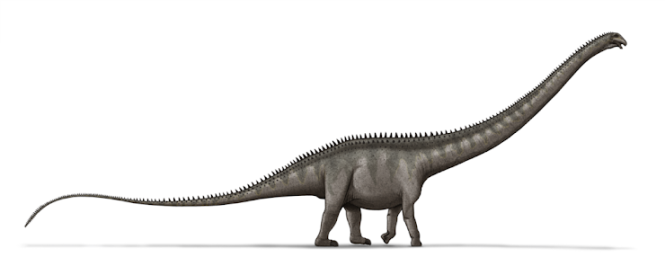 алигатординосаурусносорог11. После играња играчке треба: 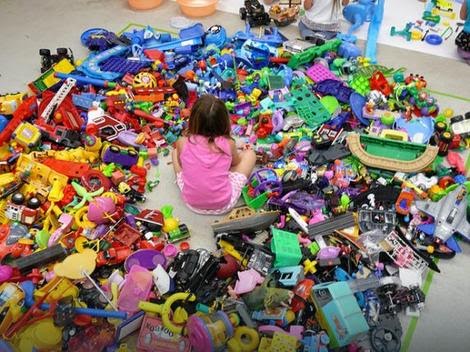 сломитиразбацатискупити12. Шта је заједничко ружи и кактусу? 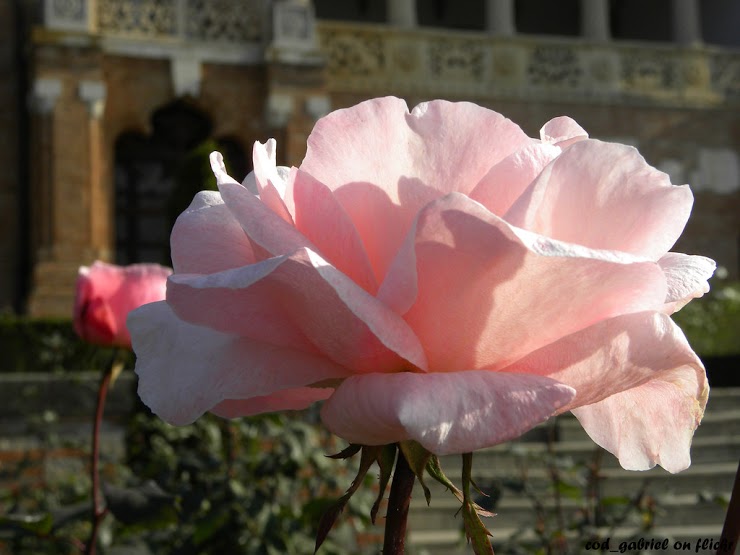 могу дуго живети без водеимају бодљеод њих се праве прелепи букети13. Када је твој друг у невољи ти: 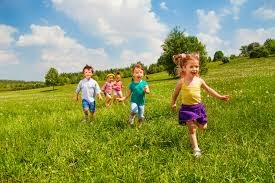 му се смејешпомажеш мубаш те брига за њега14.Пилот вози: 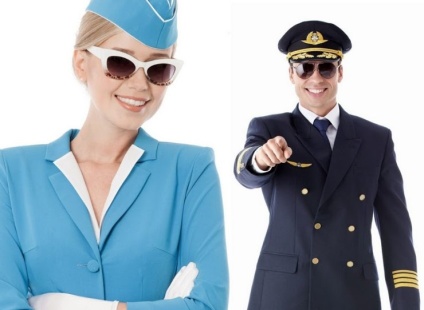 трамвајавионброд15. Шта не користимо за личну хигијену? 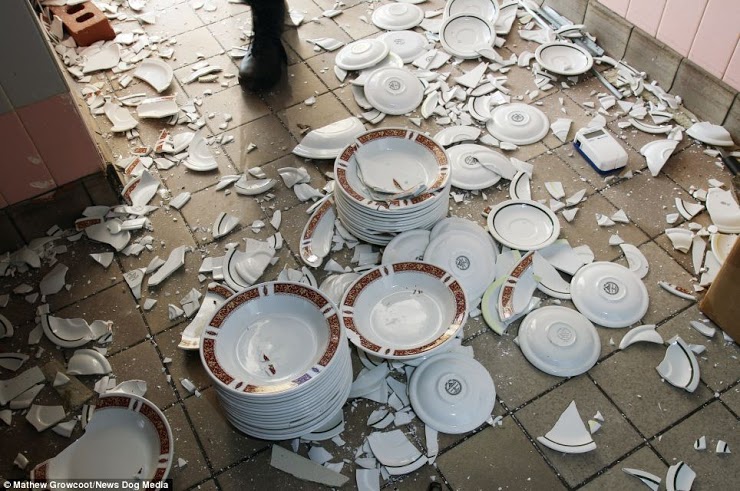 пасту за зубесудомилшампон16. Велико насеље са високим зградама зове се: 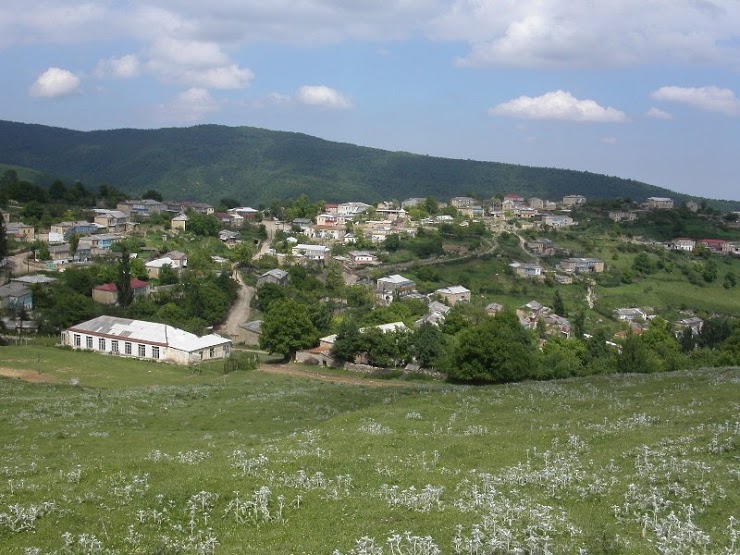 предграђеселоград17. Пекару је потребан који алат: 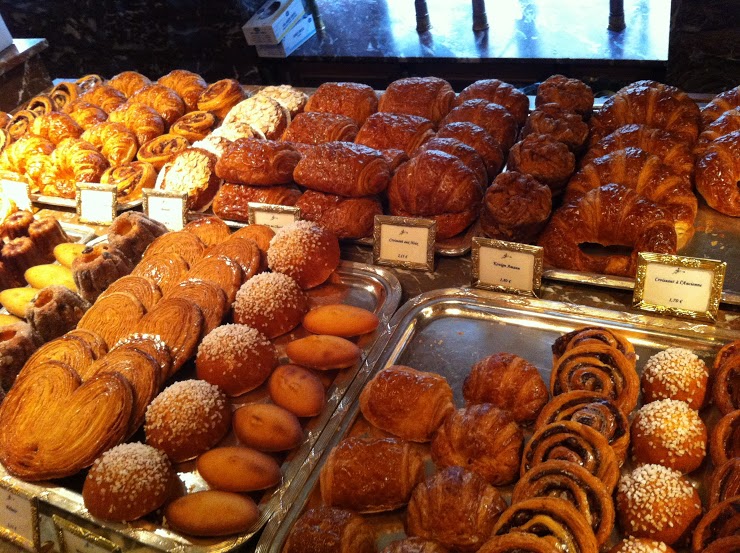 Табла и кредаКључ и чекићоклагија18. Врба је: 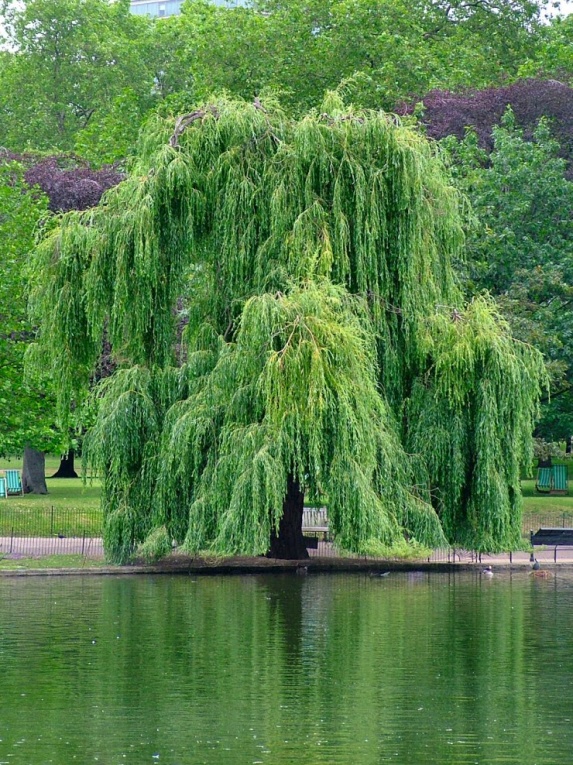 жбунцветдрво19. За чишћење куће користи се: вентилатормиксерусисивач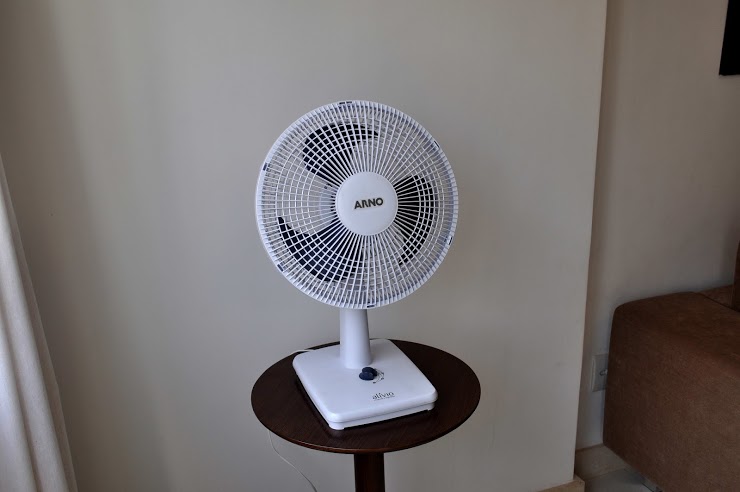 20. Кућне послове треба да обавља: 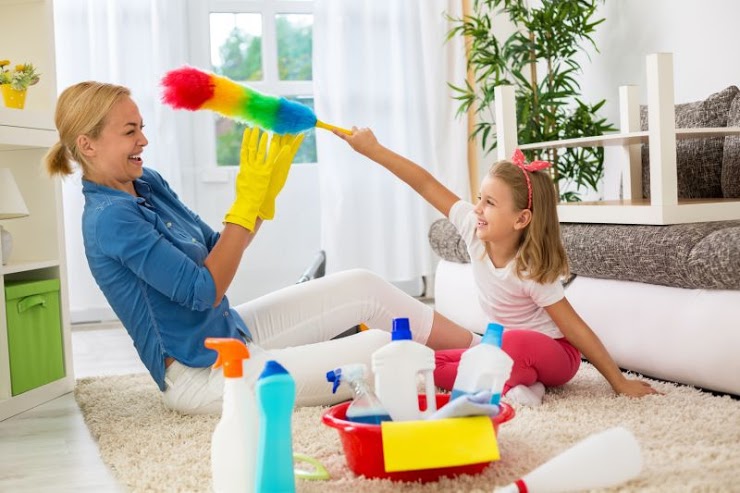 татамамацела породица